Publicado en Madrid el 02/06/2016 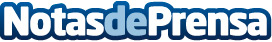 Silicon Valley acoge a 16 empresas españolas en la ‘Spain Tech Week’Vipnet360 es una de las empresas seleccionadas por ICEX, Red.es y Adigital para participar en la cuarta edición del eventoDatos de contacto:Ana AndradeVipnet360 - http://www.vipnet360.com/+34 917 994 549Nota de prensa publicada en: https://www.notasdeprensa.es/silicon-valley-acoge-a-16-empresas-espanolas Categorias: Internacional Marketing Emprendedores Eventos E-Commerce http://www.notasdeprensa.es